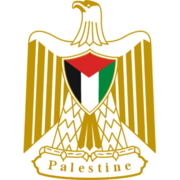                               طلب الحصول على جواز السفر الفلسطيني                     نوع الطلب: ججججججججصورةشخصيةمختومة بختم رسميتعبأ جميع البيانات طبقا لبيانات الهوية، وتحت طائلة المسؤوليةتعبأ جميع البيانات طبقا لبيانات الهوية، وتحت طائلة المسؤوليةتعبأ جميع البيانات طبقا لبيانات الهوية، وتحت طائلة المسؤوليةتعبأ جميع البيانات طبقا لبيانات الهوية، وتحت طائلة المسؤوليةتعبأ جميع البيانات طبقا لبيانات الهوية، وتحت طائلة المسؤوليةتعبأ جميع البيانات طبقا لبيانات الهوية، وتحت طائلة المسؤوليةتعبأ جميع البيانات طبقا لبيانات الهوية، وتحت طائلة المسؤوليةتعبأ جميع البيانات طبقا لبيانات الهوية، وتحت طائلة المسؤوليةتعبأ جميع البيانات طبقا لبيانات الهوية، وتحت طائلة المسؤوليةتعبأ جميع البيانات طبقا لبيانات الهوية، وتحت طائلة المسؤوليةتعبأ جميع البيانات طبقا لبيانات الهوية، وتحت طائلة المسؤوليةتعبأ جميع البيانات طبقا لبيانات الهوية، وتحت طائلة المسؤوليةرقم الهويةID. NO.الاسم الشخصيFIRST NAMEاسم الأبFATHER’S NAMEاسم الجدGRAND FATHERS NAMEاسم العائلةFAMILY NAMEاسم الأمMOTHER’S NAMEتاريخ الميلادDATE OF BIRTHمكان الميلادPLACE OF BIRTHالجنسSEXالمهنةPROFESSIONالعنوان كاملاFULL ADDRESSرقم الخلويTELEPHONE NO.اللغة الانجليزية تترجم بمعرفة الدائرة (      ) أوافق   (       ) لا أوافقاللغة الانجليزية تترجم بمعرفة الدائرة (      ) أوافق   (       ) لا أوافقاللغة الانجليزية تترجم بمعرفة الدائرة (      ) أوافق   (       ) لا أوافقاللغة الانجليزية تترجم بمعرفة الدائرة (      ) أوافق   (       ) لا أوافقاللغة الانجليزية تترجم بمعرفة الدائرة (      ) أوافق   (       ) لا أوافقاللغة الانجليزية تترجم بمعرفة الدائرة (      ) أوافق   (       ) لا أوافقاللغة الانجليزية تترجم بمعرفة الدائرة (      ) أوافق   (       ) لا أوافقاللغة الانجليزية تترجم بمعرفة الدائرة (      ) أوافق   (       ) لا أوافقاللغة الانجليزية تترجم بمعرفة الدائرة (      ) أوافق   (       ) لا أوافقاللغة الانجليزية تترجم بمعرفة الدائرة (      ) أوافق   (       ) لا أوافقاللغة الانجليزية تترجم بمعرفة الدائرة (      ) أوافق   (       ) لا أوافقاللغة الانجليزية تترجم بمعرفة الدائرة (      ) أوافق   (       ) لا أوافقإقرارمقيم /ة في مناطق السلطة الفلسطينية وأتحمل المسؤولية القانونية إذا ثبت خلاف ذلك، ولا مانع لدي من حصوله على جواز سفر فلسطيني.وهذا إقرار مني بذلكالمقر بما فيهتعهد وإقرارالتوقيع ورقم الهاتف